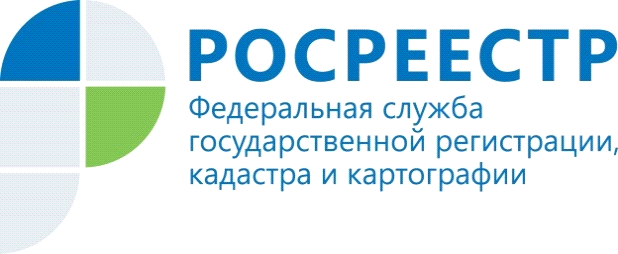 Кадастровая стоимость объекта недвижимости и возможность ее измененияСт. 66 Земельного Кодекса установлено, что в случаях определения рыночной стоимости земельного участка кадастровая стоимость этого земельного участка устанавливается равной его рыночной стоимости.    Если кадастровая стоимость выше рыночной, у собственника есть два пути: либо платить налог на имущество от завышенной кадастровой стоимости, либо установить справедливую (рыночную) стоимость объекта недвижимости.Результаты определения кадастровой стоимости могут быть оспорены и изменены в случае, если они затрагивают права и обязанности заинтересованных лиц. К заинтересованным лицам относятся юридические лица, органы государственной власти, органы местного самоуправления, а также граждане.В соответствии с законодательством об оценочной деятельности результаты определения кадастровой стоимости могут быть пересмотрены в суде и в комиссии по рассмотрению споров о результатах определения кадастровой стоимости (далее – Комиссия), созданной при Управлении Росреестра по Республике АлтайСтоит отметить, что физическим лицам при оспаривании результатов определения кадастровой стоимости предварительное обращение в комиссию не является обязательным.Основанием для пересмотра результатов определения кадастровой стоимости является:- недостоверность сведений об объекте недвижимости, использованных при определении его кадастровой стоимости;- установление в отношении объекта недвижимости его рыночной стоимости на дату, по состоянию на которую установлена его кадастровая стоимость.Для обращения в Комиссию необходимо подать заявление о пересмотре кадастровой стоимости и приложить к нему следующие документы:- выписка о кадастровой стоимости;- нотариально заверенную копию правоустанавливающего или правоудостоверяющего документа на объект недвижимости или выписку из реестра прав- документы, подтверждающие недостоверность сведений об объекте недвижимости, если заявление подается по основанию недостоверности сведений об объекте недвижимости, использованных при определении его кадастровой стоимости;- отчет оценщика об установлении рыночной стоимости (в бумажном и электронном виде).Также могут быть приложены иные документы на усмотрение заявителя.Заявление о пересмотре кадастровой стоимости рассматривается Комиссией в течение одного месяца, с даты его поступления. По итогам рассмотрения принимается решение об определении кадастровой стоимости объекта недвижимости в размере рыночной, либо об отклонении заявления.На основании положительного решения комиссии или суда производится изменение кадастровой стоимости в государственном кадастре недвижимости путем установления ее на уровне рыночной стоимости.Управление Федеральной службы   государственной регистрации, кадастра и картографии  по Республике Алтай